Pressemitteilung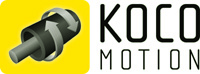 Dauchingen, 23.11.2021Kurzfassung:Gerhard Kocherscheidt verlässt GeschäftsführungDer Firmengründer und bisherige Geschäftsführer Gerhard Kocherscheidt (76) hat zum 30. Juni dieses Jahres die Geschäftsführung der KOCO MOTION GmbH und der KOCO automotive GmbH niedergelegt. Er wird sich künftig weiterhin als President um die KOCO DC-MOTION, Inc. kümmern. Insbesondere soll hier die Pflege der Partnerschaften im Fokus stehen. Die künftige Aufgabenverteilung sieht folgendermaßen aus: Olaf Kämmerling übernimmt die operative Führung von KOCO MOTION und wird vertreten durch Dr. Gerrit Kocherscheidt. Er übernimmt zudem die Vertriebsleitung. Für die operative Führung der KOCO automotive zeichnet Dr. Gerrit Kocherscheidt verantwortlich und wird vertreten durch Olaf Kämmerling. Zu seinem Aufgabenbereich zählen außerdem Qualitätsmanagement und Betriebssicherheit sowie die firmeninternen Themen wie IT und Ausbau bzw. Modernisierung der Infrastruktur. Bild:Gerhard-Kocherscheidt.jpg: Der scheidende KOCO MOTION und KOCO automotive Geschäftsführer Gerhard Kocherscheidt kümmert sich weiterhin als President um die KOCO DC-MOTION, Inc.Kontakt:KOCO MOTION GmbH, Niedereschacher Str. 54, 78083 DauchingenTel.: 07720 / 995 858-0, Fax: 07720 / 995858-9E-Mail: info@kocomotion.de, Web: www.kocomotion.deBei Veröffentlichung erbitten wir je ein Belegexemplar.---------------------------------------------------------------------------------------------------------------------------------------------------- Presse Service Büro GbR, Sirchenrieder Str. 4, 86510 Ried, Tel.: +49 8233 2120 943
Fax: +49 8233 2120 968, E-Mail: angela.struck@presseservicebuero.de, www.presseservicebuero.de